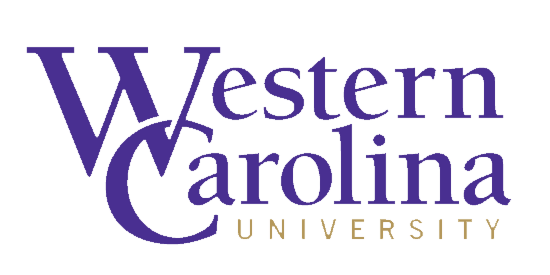 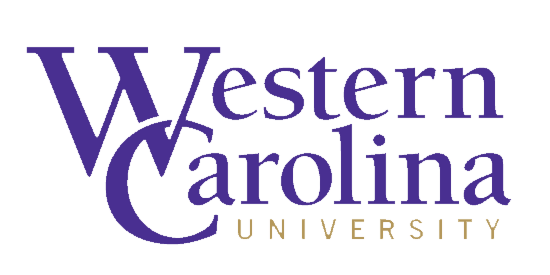 WCU SYLLABUS CHECKLIST(To go directly to the Learning-Centered Criteria, see page 3)The WCU Syllabus template with information previously available for download as a Word Document has been added to Canvas Courses automatically with the WCU course framework template. The following checklist is based on the same information and structure from the previous Syllabus Word doc and will serve as a guide to help instructors understand what should be included in their syllabus should a paper version be needed and/or where to locate syllabus information that is now located in Canvas. All Canvas courses will have standard syllabus information pre-populated in the blank shell in the Syllabus tool.  However, in cases where a faculty member copies content forward, the information from the copied course will overwrite the pre-populated information.  If a faculty member needs any of the modules listed below (i.e. Course Overview; Course Information, etc.) they can use the Canvas commons to import the basic items from the Course Template (must be logged into Canvas for this link to work).GENERAL COURSE INFORMATION In Canvas – PAGE called “Course Overview” in the “Course Information” module____ Course Abbreviation and Number______________________________________ Course Title _____________________________________________________________________________________ Semester and Year (Start Date to End Date) _________________________________________ Number of Credit Hours ________________INSTRUCTOR INFORMATION In Canvas – PAGE called “Course Overview” in the “Course Information” module____ Name (include preferred method of addressing)_____________________________________________________ Office Address_______________________________________________________ Campus/Office Hours (Remote and/or In-Person)______________________________________ Phone Contact Number(s)______________________________________ Email Address______________________________________ Course Support/Teaching Assistant contact information (if applicable)______________________________________ Quote, slogan, thought-provoking picture, etc._____________________________________________________COLLEGE/DEPARTMENTAL INFORMATION In Canvas – PAGE called “Course Overview” in the “Course Information” module____ College of ________________________________________ Department of____________________________________________________ Location of Departmental Office_____________________________________________________________ Preferred contact information for the Department________________________________________________COURSE AIMS AND OBJECTIVES In Canvas – PAGE called “Course Overview” in the “Course Information” module____ Brief statement of teaching philosophy. (Optional)____ Discuss how the course fits into the overall curriculum. Answering questions like, “How will this course contribute to them professionally? And “Why is the course useful?” ____ Orient students to the discipline if this is an introductory course.____ List 4-5 broad learning outcomes that reflect what the students will learn and the skills they will develop by successfully completing the course. “By the end of this course, students will…”________________________________________________________________________________________________________________________________________________________________________________________________________________________________________________________________________________________________________________________________________________________________________________________________________________________________________________________________________________ List 3-5 specific learning objectives. For example: What will students know or be able to do after completing the course? What skills or competencies do you want them to develop? If appropriate, be clear about what the course will not address. ____________________________________________________________________________________________________________________________________________________________________________________________________________________________________________________________________________________________________________________________________________________________________________________________________________________________________________________________________________COURSE MATERIALS In Canvas – PAGE called “Course Overview” in the “Course Information” module.____ Specify textbooks and readings by author and editions. When possible, explain connections to the course goals and how the text and readings address them.____ If readings are placed on reserve in the library, discuss library policy.____ Identify additional equipment or materials needed and where students can obtain them. ASSIGNMENTS In Canvas – PAGE called “Course Overview” in the “Course Information” module.Be as specific as possible about: ____ Types of activities, exams, quizzes, exercises, projects, papers, etc.____ Timely Submissions & Expectations for Performance____ Clear Expectations for Submitting Required Work - Describe expectations for submitting required work—generally when are assignments due (whether you expect students to have completed work or readings before class, by midnight, etc. and the degree of understanding that you expect.) Note: Remember to include how they should be submitted (paper, via Canvas, etc.)?____ Explain other requirements such as group assignments, individualized consultation, etc.____ Expectations for Participation in Discussions____ Late assignments ____ Make-up options ____ Extra credit ____ Deadline extensionsGRADING In Canvas – PAGE called “Course Overview” in the “Course Information” moduleStudents must be familiar with the class attendance, withdrawal, and drop-add policies and procedures. ____ Explain how students will be evaluated and grades assigned. ____ Provide ways that students can easily calculate or find their grades at any point in the course. This includes components of final grade, weights assigned to each component, information regarding grading on a curve or scale, etc. In Canvas – “Syllabus” page – at the bottom of the top content area (Rich Content Editor)FACULTY EXPECTATIONS OF STUDENTS/COURSE POLICIES  In Canvas – using the Syllabus Page tool / PAGES called “Course Overview” Discuss your policies clearly regarding:____ Students’ Responsibilities in the learning process____ Attendance____ Reporting illness ____ Cheating and Plagiarism – University Maintained in Additional Syllabus Information____ Classroom Expectations / Expected classroom behavior____ Civil Discourse at Western Carolina University University Maintained in Additional Syllabus Information____ Technology Required University Maintained in Additional Syllabus Information____ Respondus LockDown Browser: Use the table for LockDown Browser and include suggested information University Maintained in Additional Syllabus Information____ Ouriginal Software/Plagiarism Detection University Maintained in Additional Syllabus InformationSTUDENT RESOURCES Most Updated Version: University Maintained in Additional Syllabus Information____ Include information about campus resources such as tutoring, study skills help, etc. and how to obtain additional help, such as tutors, teaching assistants, supplemental instruction (if any).____ Writing and Learning Commons (WaLC) ____ Tutoring for Distance Students ____ Math Tutoring Center ____ Hunter Library ____ Mentoring and Persistence to Success (MAPS) ____Canvas Support Information ____ Academic Calendar (Required) Provide a link to WCU’s Academic Calendar for detailed semester information.Other INSTITUTIONAL POLICIES University Maintained in Additional Syllabus InformationAt least one Link is REQUIRED to University Maintained in Additional Syllabus InformationCOURSE CALENDAR In Canvas – using the Syllabus Page tool____ Provide a course calendar that outlines themes/topics to be covered, reading requirements, assignment due dates, etc. If necessary, revise it and be sure students get an updated version. ____ List important dates such as last drop date, registration dates for the next semester, etc. ____ Include dates and times of any exams scheduled outside of class time.____ Final Exam (Required) - Highlight the date and time of final examAdapted from the WCU Syllabus Template document; Central Michigan University’s Center for Excellence in Teaching and Learning “Mindful and Learner-Centered Syllabus Checklist” Iowa State University’s Center for Excellence in Learning and Teaching “Mindful and Learner-Centered Syllabus Checklist” .Tip: Use active verbs; list as specifically as possible the learning outcomes the course is intended to produce. It is helpful here to think about the kinds of evidence you will need to assess the students’ learning as your objectives should drive your assessment and grading.  Your goal should be 3-5 outcomes for a normal 3-credit hour class.ADDITIONAL LEARNER-CENTERED QUALITIESFrom Palmer, M. S., Bach, D. J., & Streifer, A. C. (2014). Measuring the promise: A learning‐focused syllabus rubric. To improve the academy: A journal of educational development, 33 (1), 14-36. Learning Goals & Objectives:____Provide a glossary of terms, acronym key, and jargon commonly used in the subject area.____Learning goals encompass the full range of Dee Fink’s dimensions of significant learning (i.e. knowledge, application, integration, human dimension, caring, learning, how to learn).____Course level learning objectives are clearly articulated and use specific action verbs.____Learning objectives are appropriately pitched (appropriate to stated objectives in prior and future courses)Assessment Activities:____ Objectives and assessments are aligned____ Major summative assessment activities are clearly defined____ Plans for frequent formative assessment with immediate feedback____ Assessments are adequately placed and scaffolded____ Grading information is included but separate from assessment; it is aligned with objectivesSchedule:____ Course schedule is fully articulated and logically sequencedClassroom & Environment:____ Tone is positive, respectful, inviting____ Fosters positive motivation, describes value of course, promotes content as a vehicle for learning____ Communicates high expectations, projects confidence of success____ Syllabus is well organized, easy to navigate, requires interactionTips for Success:____ Advice from previous students____ Check your WCU email regularly____ Specific notification settings in Canvas you prefer be used; suggested login frequency for Canvas____ Examples of conversation starters for office hour visits (more appropriate for first-year courses)____ Specific study/success strategiesModule/Week/DateAssignmentPoints/WeightConnected to Outcome #...Tip: Consider any potential conflicts when scheduling projects, presentations, and exams. (reference an Interfaith Calendar)WCU Syllabus Template Word Doc - Original Canvas Location (Page, Module or Section) GENERAL COURSE INFORMATION “Course Overview” page (in the “Course Information” module)  INSTRUCTOR INFORMATION  “About Your Instructor” page (in the “Course Information” module)  COURSE AIMS AND OBJECTIVES “Course Overview” page (in the “Course Information” module) COURSE MATERIALS (Info like background/supplemental readings, technology, additional materials, equipment or skills, accessing media, etc.) “Course Overview” page (in the “Course Information” module) GRADING “Syllabus” page – at the bottom of the top content area (Rich Content Editor) FACULTY EXPECTATIONS OF STUDENTS/COURSE POLICIES  Civil Discourse at Western Carolina  Classroom Expectations  Attendance  Timely Submissions Expectations for Submitting Required Work  TechnologyRespondus LockDown Browser “Course Overview” page (in the “Course Information” module) FACULTY EXPECTATIONS OF STUDENTS/COURSE POLICIES  Civil Discourse at Western Carolina  Classroom Expectations  Attendance  Timely Submissions Expectations for Submitting Required Work  TechnologyRespondus LockDown Browser Note: Respondus LockDown Browser Table: In Canvas the information in the table for LockDown Browser is on the “LockDown Browser Requirement Information” page (in the “Course Information” module) STUDENT RESOURCESWriting and Learning Commons (WaLC): Tutoring for Distance Students: Math Tutoring Center Hunter Library Academic Calendar (Required) Final Exam (Required) NOW A PAGE called “Academic & Campus Resources” located in the “Course Information” module. Note: Information from this section of the Word doc is listed in either the “Academic Resources”, “Technical Resources”, or “Campus Resources and Activities” section of the Academic & Campus Resources page) Mentoring and Persistence to Success (MAPS) Course EvaluationTips for Success (Advice from previous students) Syllabus Updates“Course Resources” page in the “Campus Resources and Activities” section “Campus Resources and Activities” sectionMentoring and Persistence to Success (MAPS) Course EvaluationTips for Success (Advice from previous students) Syllabus Updates“Course Resources” page (in the “Course Information” module)Mentoring and Persistence to Success (MAPS) Course EvaluationTips for Success (Advice from previous students) Syllabus UpdatesIn Canvas in the Top Area (Rich Content Editor) section of the Syllabus page Blackboard SupportCANVAS SUPPORT - “Academic & Campus Resources” page (in the “Technical Resources” section)Academic Toolbox  NOW A PAGE called “Academic & Campus Resources”INSTITUTIONAL POLICIESStatement for Wearing Masks Community Vision for Inclusive Excellence Statement (Required) Course Recording and Broadcasting Accommodations for Students with Disabilities (Required) Academic Integrity Policy and Reporting Process (Required) Undergraduate and Graduate Academic Integrity Process NOW A PAGE* called “Institutional Policies” in the “Course Information” module 